Погрузчик KOMATSU FD15 T-20Возможна продажа в октябре 2019г.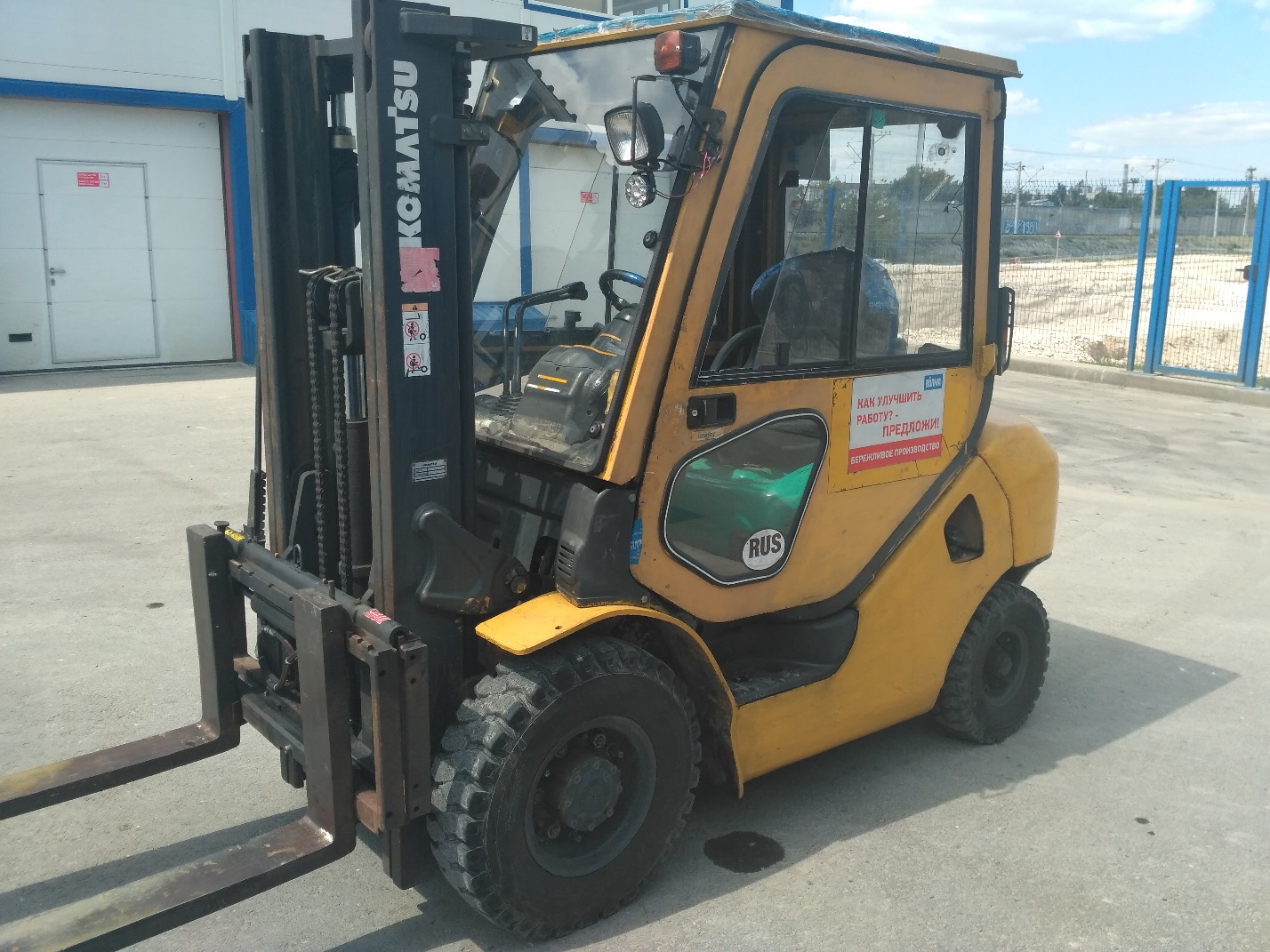 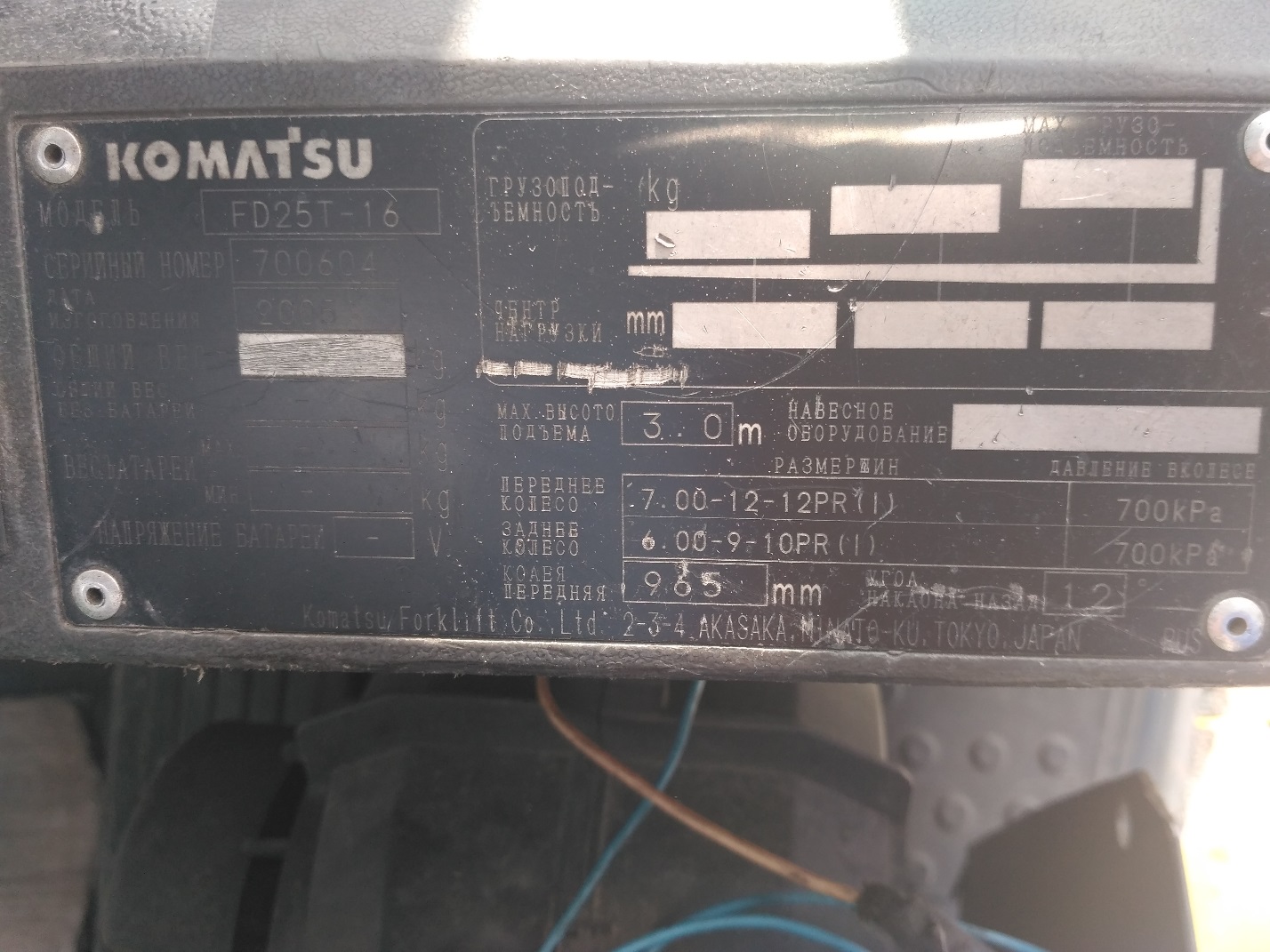 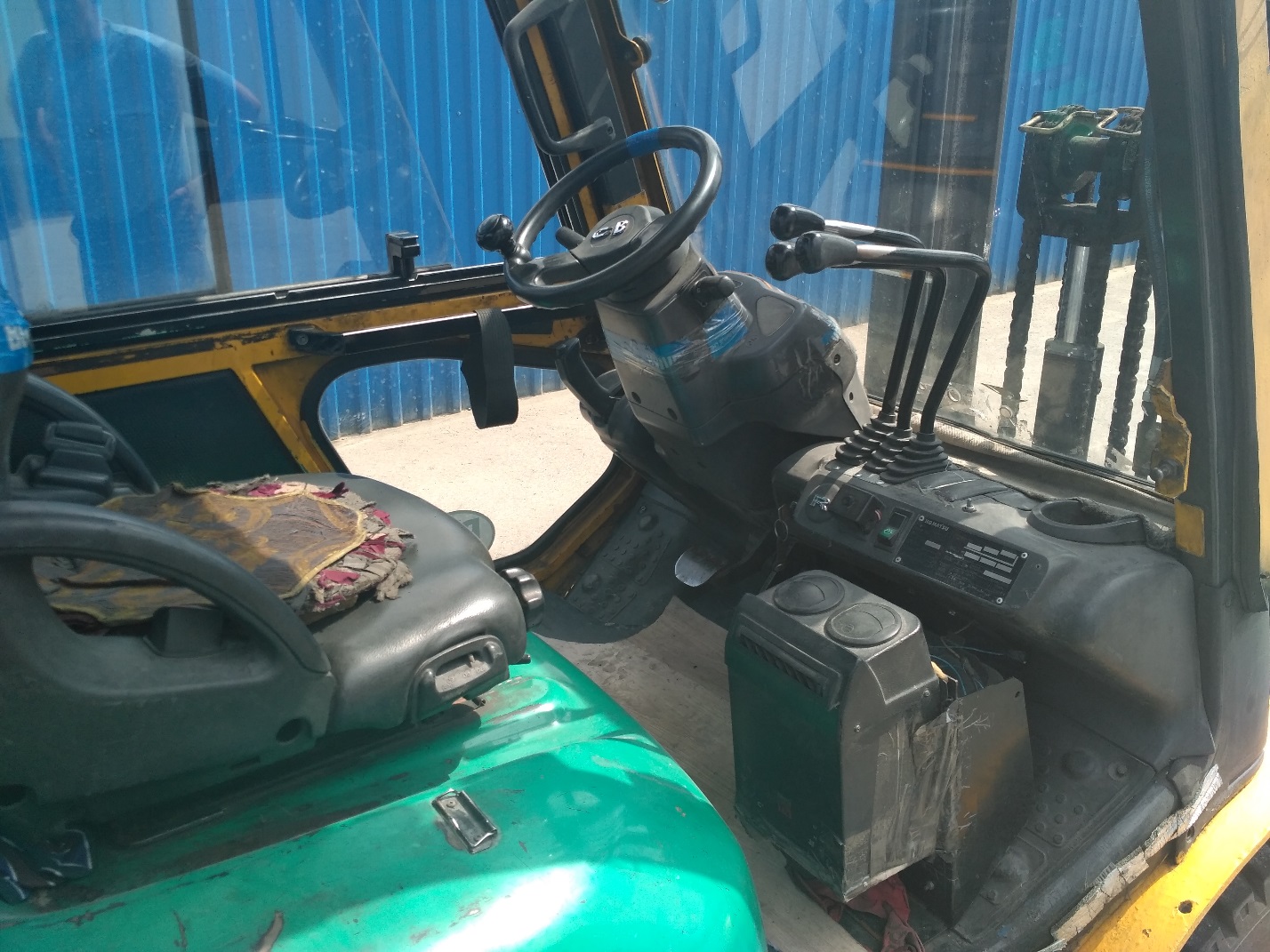 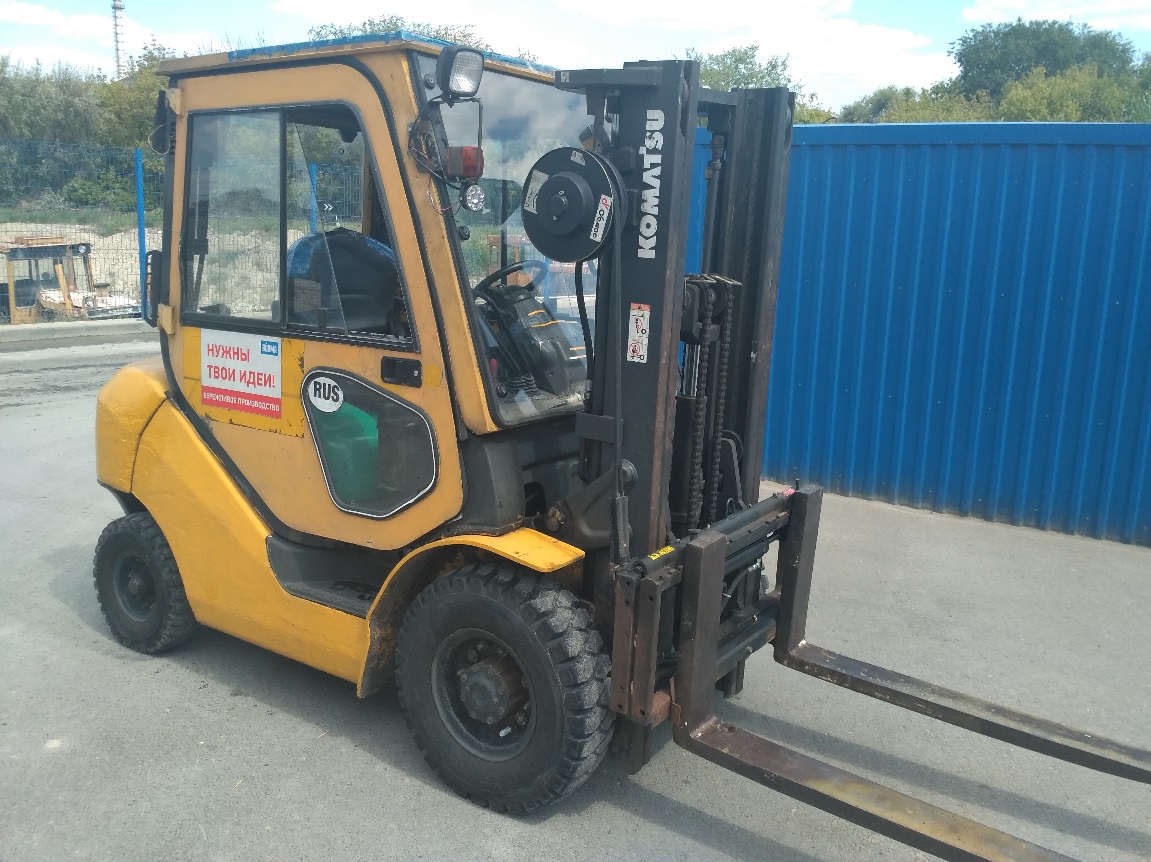 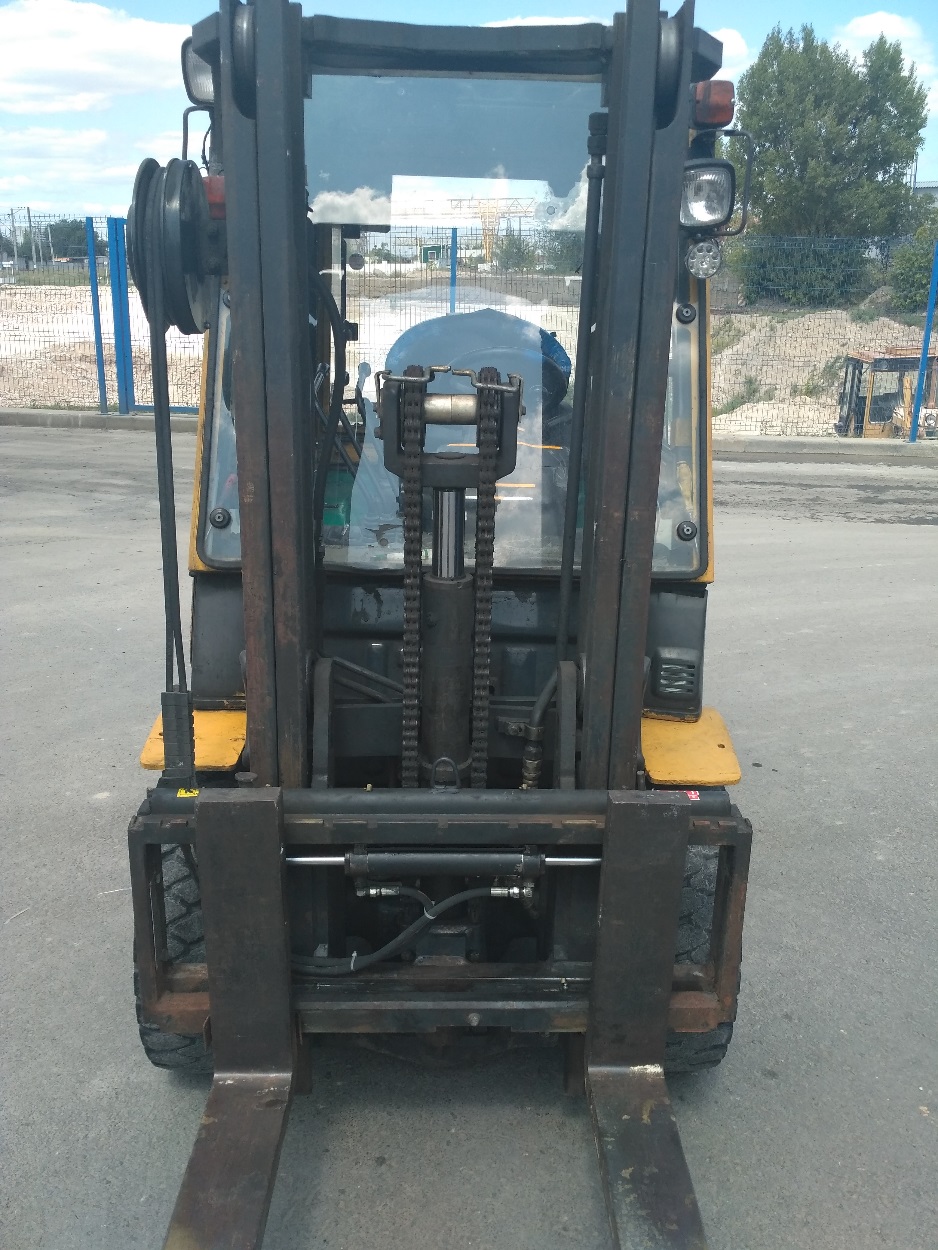 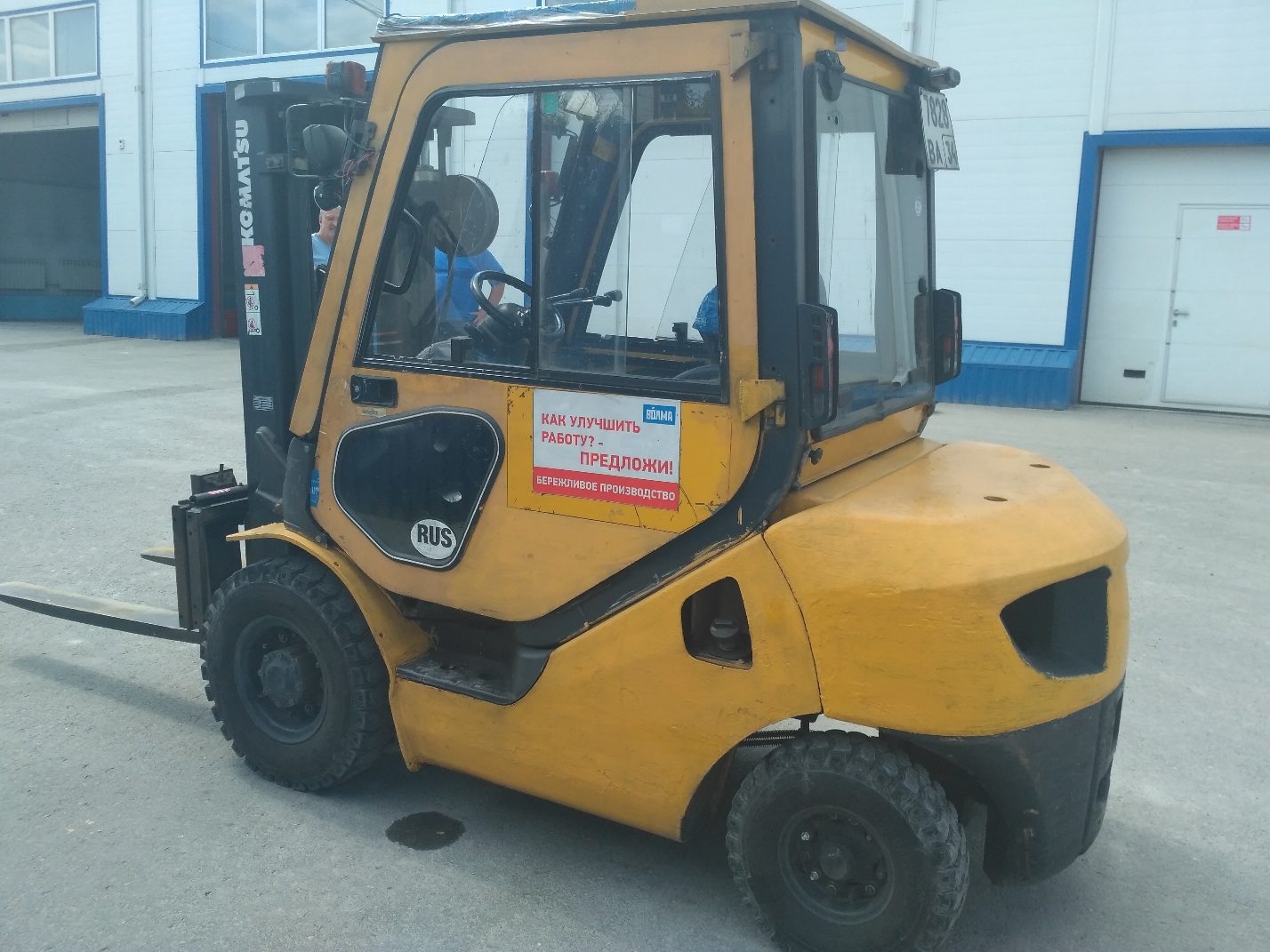 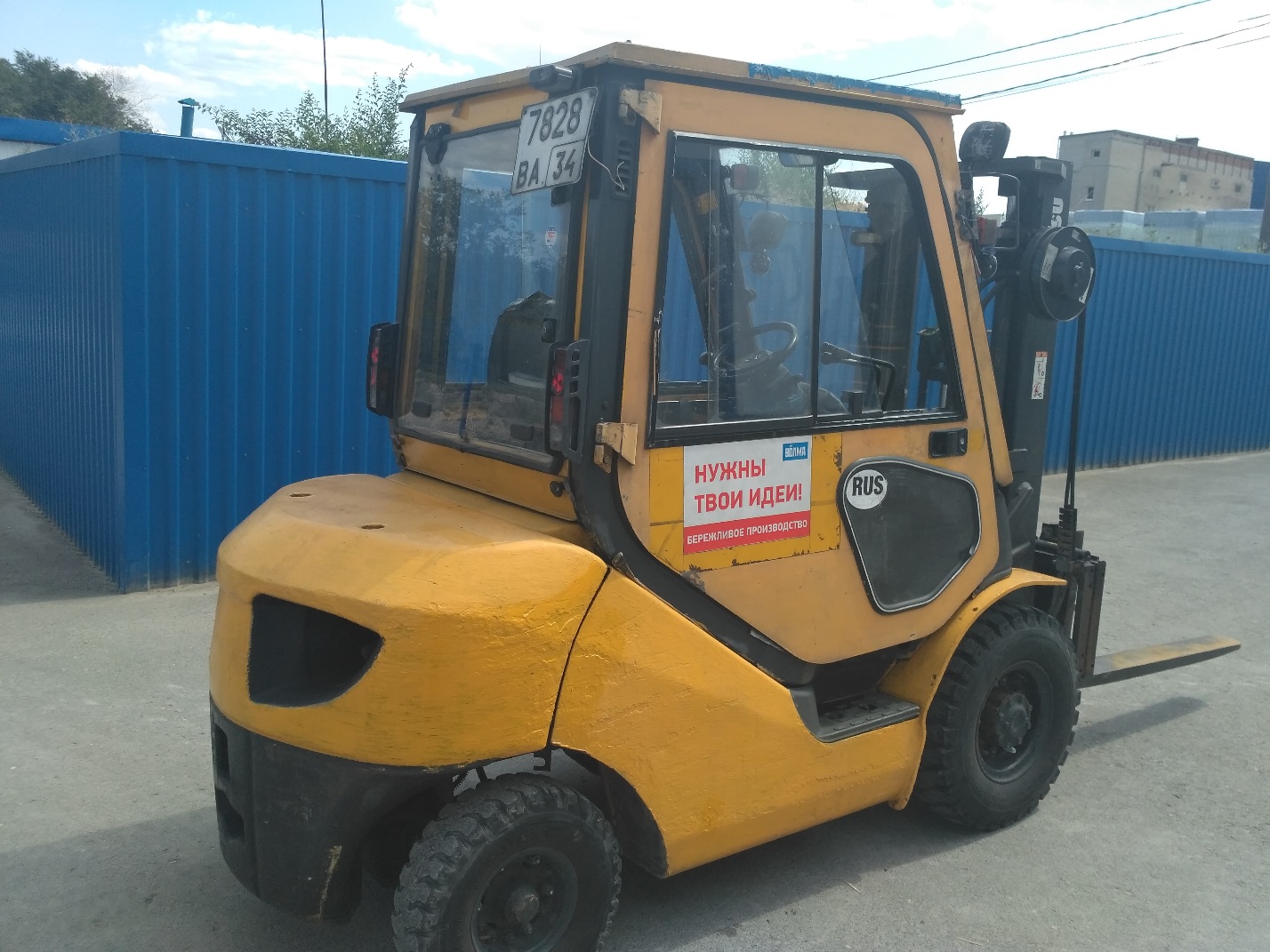 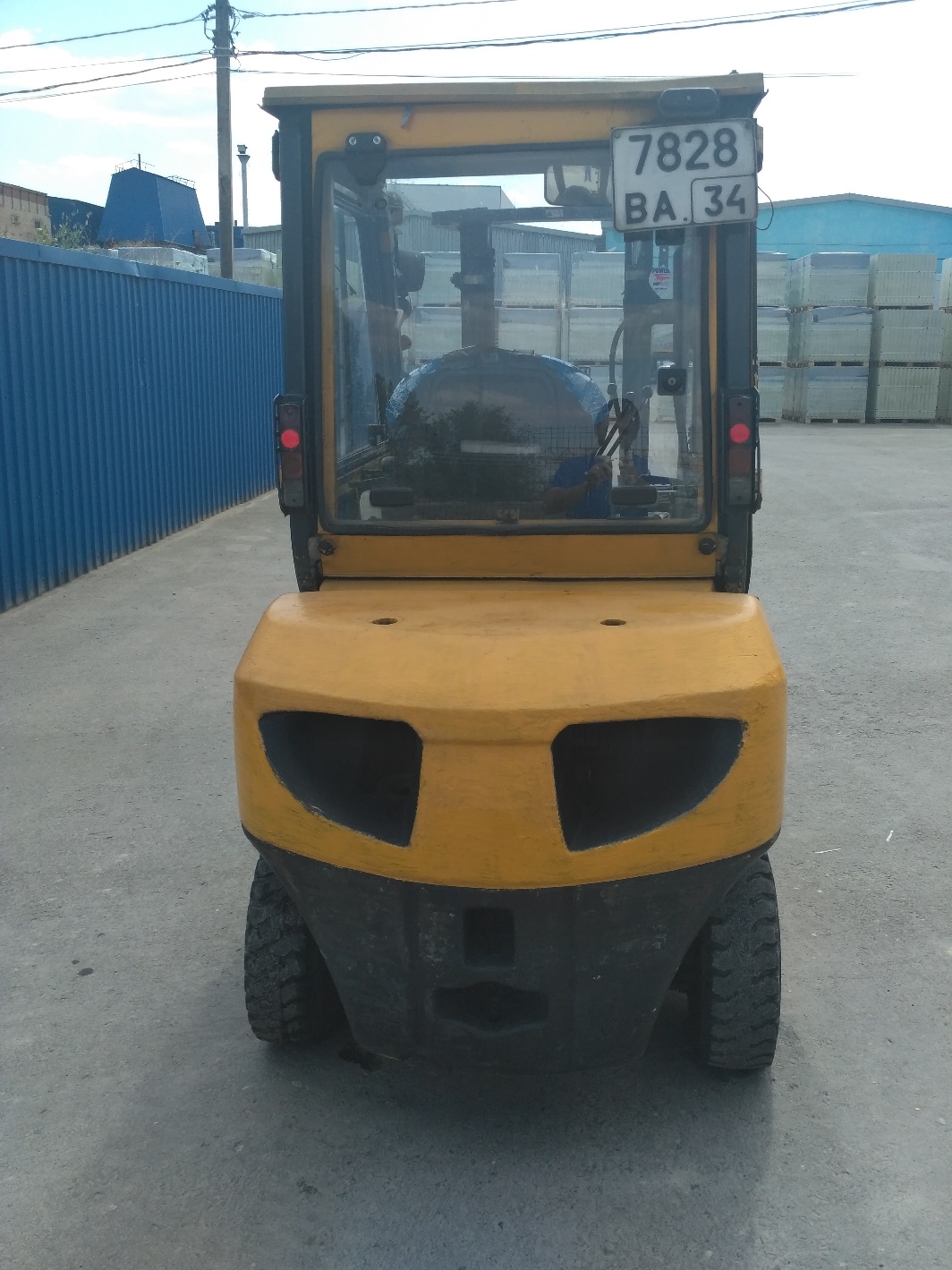 Наработка м/ч26700Грузоподъёмность, тн2,5ТопливоДизельДлина/толщина вил (мм)1200Высота мачты (мм)3000Боковое смешение кареткиНавесное (заводское)Эксплуатация техникиПомещение, улицаШиныПневматическиеДополнительное оборудованиеКабина стальная с отопителемТип мачтыСекционная с цилиндром свободного хода, (вагонный тип)Год выпуска2005гСостояниеХорошее рабочее состояние